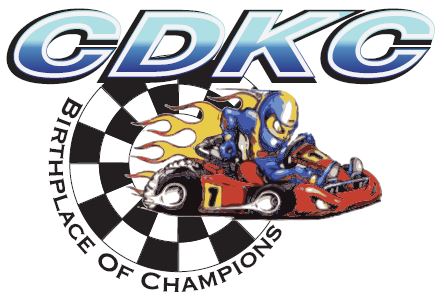 NOMINATION FORM FOR CDKC COMMITTEE FOR 2019/2020I………………………………………………………………being a financial Member of CDKC nominate………………………………………………………………………… ……………………………………….For the position of (insert position) ………………………………………………………………………….Nominated by: ………………………………………………………………..Date          /          /2019Seconded by………………………………………………     ………………..Date          /          /2019…………………………………………….being a financial Member of CDKC  accept the nominationfor the above position.Signed……………………………………………………………….. Date                 /                   / 2019To be returned to the Club Secretary Belinda Colombrita by August 10th 2019PO Box 608, St Marys  NSW  1790 or via email bcolombrita@gmail.com 